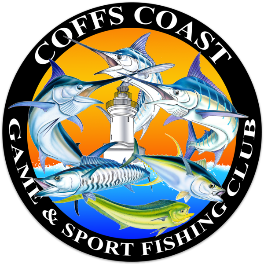 Coffs Coast Game and Sport Fishing Club
In Hours Fishing ReportSched Boat:Sched Boat:Sched Boat:Sched Boat:Sched Boat:Date:Date:Date:Date:	Boat NameAnglerM/F/J/SFSpeciesLine classTimeTag/captureEst weightComments